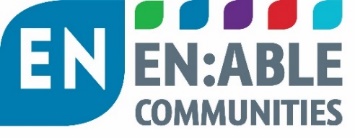 EN:Connect Employment and Skills in Communities Forum#13Tuesday 13 September 202214.00 -15.30Venue  Video meeting (MS Teams)AGENDA#TimeItemPresented by:114.00WelcomeIntroductionsApologiesSimeon Perry                     Head of Operations        EN:Able Communities214.05Case Study: Thirteen Group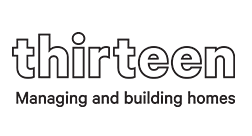 Karen KenmareHead of Business Growth314.30Social Housing supporting skills/ employment in the North EastHousing Employment Network North East (HENNE). What is HENNE, its background, future priorities, business planNew Start Project: An employment project providing paid employment for over 25s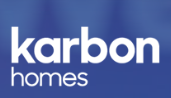 Ellie Patience Business Development Manager (HENNE)Susanne Jobson Karbon Homes  Service User perspective: Laura Ramos – New Start supported employee  - now working for EN:Able Communities415.10National policy update:Communities that Work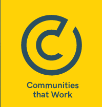 Susanne Jobson Board member of Communities that work (employed by Karbon Homes)515.25Future meetingsTopics to discussSeeking landlords to present topics of their good practiceSimeon Perry15.30Close